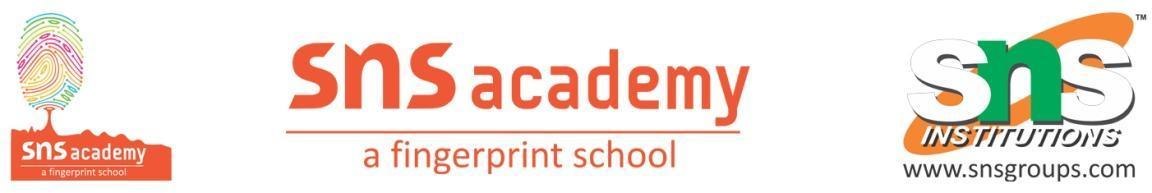 Social  				Worksheet		Chapter- Relief Features of the continents	1. Fill in the blanks (i)_____ is the highest mountain peak in the world.  (ii) ______is the combined name of the continents Asia and Europe together.  (iii) The known contact zone of the earth is _______.  (iv) The _______ocean is named after a country. 2. State true and false. (i) Mariana Trench is the deepest part of the earth.  (ii) Asia is the world’s largest continent. (iii) The lithosphere has solid rock. (iv) Oxygen is the major constituent in the atmosphere. 3. Short Answer Questions.(i)Which are the major domains on the earth? (ii)Which is the largest continent? (iii) What are the ocean basins? (iv)What are the main gases that comprises atmosphere? 